MASC Workshop Presenter Certification 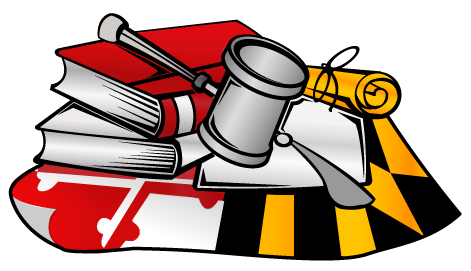 Host Application                                Saturday, September 23, 2023 Workshop Presenter Certification Day is a full day of workshops to certify secondary students to be MASC workshop presenters and to re-certify previously certified presenters. MASC feels peer-teaching is a successful and effective method of training potential and current student leaders, thus MASC has an extensive program to train student presenters of workshops with the desired outcome being student lead, high-quality workshops. The majority of the workshops presented at our conferences are student-led.Registration for the above training opens August 30, 2023, and closes at 11:59 p.m., September 20, 2023.   The delegate count will be emailed several days before the meeting.  If there are not sufficient registrations (approximately 20), then the event would be canceled.  Please remember, this is an excellent opportunity to have students from your school and/or region, become certified presenters not only for MASC workshops, but for your own school/region as well!See sample agenda on the next page.  MASC will provide all materials to students electronically, so no printing of materials is needed.If you wish to host this workshop presenter certification day, please use the checklist below and turn in this application with the appropriate signatures.  This is not presented/voted on by the executive board.  MASC tries to accept applications to allow for geographical diversity.  Host will be awarded in August or soon after. Host will need to: Confirm outside accessibility to Wi-FiClear the date on the school’s master calendar (there are no snow dates for these meetings) - If there are any facility costs, the host school will need to cover that fee.   (On-site check-in 8:30-9:00 a.m. – Event over at 4:00 p.m.)Reserve a large group meeting space (a cafeteria works well) and have a microphone and LCD projector for use during our program  - area must seat approximately 50 students (Note - MASC does have one portable LCD projector if needed.)Minimum three (five preferred) classrooms for workshops (need LCD projectors/Smart Boards)An area for large group games (can be done in the cafeteria)Table and two chairs at the entrance of the meeting space for MASC to conduct check-in and collect the student emergency formsThere should also be a place for participants to eat lunch if not in the meeting area Participants will bring their own lunch and reusable bottle. It would be helpful if the host has some cups for students who do not bring a reusable bottle (MASC will provide sugar-free lemonade and iced tea.) Optional: Light morning refreshments if donated.Please: Have student greeters to direct students from the main doors to the meeting room, restrooms, etc.Invite your principal and/or SGA president to give an opening welcome (can be recorded) Be sure to have a clean-up committee to clean up the meeting room.  Unfortunately, even these student leaders will leave trash.  Please have containers for recycling paper and commingled materials.School/Location:										Region:			*Advisor Name:				Advisor Signature:					Date:		Principal Signature				Principal Signature:					Date:		* If hosted by a region and is not in a school, only the regional advisor signature is needed.Contact information:  Email						Work			Cell			Address of school or other facility:											Scan and email completed application to Nicete.Moodie@mdstudentcoucnils.org and Karen.Crawford@mdstudentcouncils.orgMaryland Association of Student Councils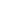 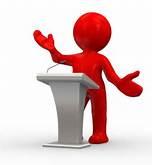 WORKSHOP PRESENTER TRAINING DAY AGENDAMorning 8:30 – 9:00		On-site check-in9:00 – 9:20	Icebreakers / Get-to-know-you games9:25 – 9:35	Overview – What it Means to be a MASC Workshop Presenter 9:40 – 10:45		Session One: Facilitation Part I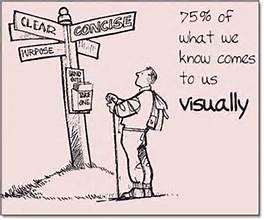 10:45 – 10:55		Quick Break  (restroom/ water refill)10:55 – 12:00		Session Two:  Facilitation Part IIAfternoon12:05 – 12:35	Session Three: Group Games & Tips  12:35 – 1:05		Lunch1:10 – 1:40 		Session Four: Visual Aids for Teaching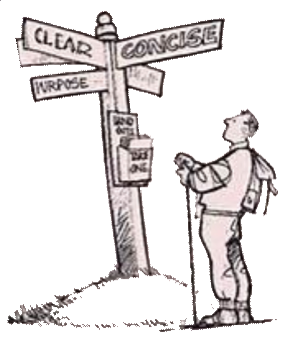 1:45 – 2:50		Session Five: Exploring Diversity and Cultural Sensitivity2:50 – 3:00	Energizer & Quick Break  (restroom/ water refill)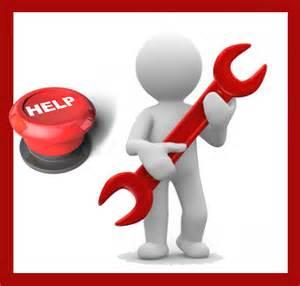 3:00 – 3:40	Writing a Workshop3:45 – 4:00 	Evaluation and Wrap-Up	Cost:  $5.00 - students bring their own lunch
MASC will provide drinks - Please bring a re-usable water bottleBring the emergency form to the on-site check-inCertified workshop presenters will be able to be part of the facilitation teams for the Fall and Spring Leadership Conferences as well as the Convention. MASC does not discriminate on the basis of race, color, religion, sex, age, ancestry or national origin, familial status, marital status, physical or mental disability, sexual orientation or genetic information in its programs and activities and provides equal access and a welcoming environment to all groups.The mission of MASC is to foster a statewide environment for all secondary school students to express and exchange opinions and ideas, develop leadership skills, and promote student representation and involvement in all groups and organizations impacting the lives of students.MASC is a 501c3 Non-Profit Organization